NBS Specification: 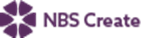 This product is associated with the following NBS Create clause:45-35-82/407 SignboardsNBS Specification: 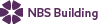 This product is associated with the following NBS clauses:N91 External signage and interpretation 530 LOCKABLE NOTICEBOARD/ DISPLAY CABINETProduct Specification: Kent Light Rail Notice Board    • Manufacturer: Kent Stainless      Web: www.kentstainless.com      Email: info@kentstainless.com      Tel: +44 (0) 800 376 8377      Fax: +353 53 914 1802      Address: Ardcavan Works, Ardcavan Co Wexford, Ireland    • Product reference: Kent Light Rail Notice Board (KLRNB1375) /Kent Light Rail Notice Board (KLRNB1375 DS)     • Type: Buried flange /Cast-in /Visible flange     • Material: Stainless steel, grade 304L (1.4304) /Stainless steel, grade 316L (1.4404)     • Finish: Bright peened /Bright satin /Electropolished /Satin 320 grit polish /Shot peened 